Public Utilities Specialist, ContractsWestern Area Power AdministrationUpper Great Plains Region, Billings, MT.  1 positionThis position is part of the WAPA-UGP-Upper Great Plains. As a Public Utilities Specialist (Recent Graduate),you will be performing work for Western Area Power Administration, Upper Great Plains Region, Power Marketing, Power Contracts and Energy Services (B6200).

This is a recent graduate position and applicants must meet the requirements of the recent graduate program.Serves as a trainee Public Utilities Specialist, the incumbent will be responsible to develop and administer power marketing contracts while supporting customer's needs and learning about the electric utility industry.

At full performance level: This position is established to perform one or more of the following assignments: Develop, negotiate, and administer contracts that enable Western to provide premier power and transmission services; Develop and implement marketing programs for the sale or purchase of power related products and services and to carry out marketing policy and procedures;

As a Public Utilities Specialist, you will develop and review energy contracts, develop customer service skills to build and maintain relationships with internal and external customers. Apply at https://www.usajobs.gov/job/730610800.Contact: Amy Nelson | Secretary ITelework: (406) 861-9292Alutiiq Commercial Enterprises, LLC on contract toWestern Area Power Administration | Upper Great Plains Region(O) 406.255.2912 | anelson@wapa.govwww.alutiiq.com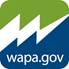 